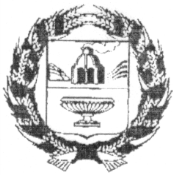 РОССИЙСКАЯ ФЕДЕРАЦИЯСОВЕТ ДЕПУТАТОВ ГОЛУХИНСКОГО СЕЛЬСОВЕТАЗАРИНСКОГО РАЙОНА АЛТАЙСКОГО КРАЯ05.04.2018                                                                                                                    №13ст. ГолухаВ целях приведения нормативных правовых актов Голухинского сельсовета в соответствие с ст.14 Федерального закона от 06.10.2003 №131-ФЗ «Об общих принципах организации местного самоуправления в Российской Федерации (в редакции Федерального закона от 27.05.2014 № 136 -ФЗ)», Уставом муниципального образования Голухинский сельсовет, Совет депутатов Голухинского сельсоветаРЕШИЛ:          1.Признать утратившим силу:- Решение Совета депутатов Голухинского сельсовета  от 08.04.2013 года №17 «Об утверждении  административного Регламента  предоставления  муниципальной  услуги  «Согласование переустройства и  (или)    перепланировки  жилого помещения на территории  муниципального  образования   Голухинский сельсовет Заринского района Алтайского края».2.Опубликовать настоящее решение на информационном стенде в здании администрации Голухинского сельсовета.3.Решение вступает в силу со дня его официального обнародования.4. Контроль, за исполнением решения оставляю за собой.Глава сельсовета 	                          Н.П. Кулиш           Р Е Ш Е Н И Е